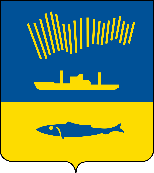 АДМИНИСТРАЦИЯ ГОРОДА МУРМАНСКАП О С Т А Н О В Л Е Н И Е                                                                                                                             №           В соответствии со статьей 69.2 Бюджетного кодекса Российской Федерации, статьей 9.2 Федерального закона от 12.01.1996 № 7-ФЗ                             «О некоммерческих организациях», статьей 4 Федерального закона                         от 03.11.2006 № 174-ФЗ «Об автономных учреждениях» и статьей 6 Федерального закона от 13.07.2020 № 189-ФЗ «О государственном (муниципальном) социальном заказе на оказание государственных (муниципальных) услуг в социальной сфере» п о с т а н о в л я ю: Внести в постановление администрации города Мурманска                             от 18.08.2015 № 2245 «Об утверждении Порядка формирования муниципального задания на оказание муниципальных услуг (выполнение работ) в отношении муниципальных учреждений и Порядка финансового обеспечения выполнения муниципального задания на оказание муниципальных услуг (выполнение работ) муниципальными учреждениями» (в ред. постановлений от 27.11.2015 № 3286, от 14.07.2016 № 2160, от 19.12.2017          № 4029, от 18.12.2020 № 2973, от 09.04.2021 № 972, от 21.12.2021 № 3313) следующие изменения:Преамбулу постановления изложить в новой редакции:«В соответствии со статьей 69.2 Бюджетного кодекса Российской Федерации, статьей 9.2 Федерального закона от 12.01.1996 № 7-ФЗ                             «О некоммерческих организациях», статьей 4 Федерального закона                         от 03.11.2006 № 174-ФЗ «Об автономных учреждениях» и статьей 6 Федерального закона от 13.07.2020 № 189-ФЗ «О государственном (муниципальном) социальном заказе на оказание государственных (муниципальных) услуг в социальной сфере» постановляю:».Внести в приложение № 1 к постановлению администрации города Мурманска от 18.08.2015 № 2245 «Об утверждении Порядка формирования муниципального задания на оказание муниципальных услуг (выполнение работ) в отношении муниципальных учреждений и Порядка финансового обеспечения выполнения муниципального задания на оказание муниципальных услуг (выполнение работ) муниципальными учреждениями» (в ред. постановлений от 27.11.2015 № 3286, от 14.07.2016 № 2160, от 19.12.2017          № 4029, от 18.12.2020 № 2973, от 09.04.2021 № 972, от 21.12.2021 № 3313) следующие изменения:1.1. Пункт 2.8 дополнить новым абзацем 4 следующего содержания:«При оказании муниципальных услуг в рамках социального сертификата объемные показатели должны быть уточнены на основании данных о фактическом (прогнозном) объеме реализации образовательных услуг при наличии отклонений от объемов установленного муниципального задания на 1 число каждого квартала и на 1 декабря текущего года.».1.2. В приложение № 1 к Порядку сноску 3 изложить в новой редакции:«<3> Формируется при установлении муниципального задания на оказание муниципальной услуги (услуг) и выполнение работы (работ) и содержит требования к оказанию муниципальной услуги (услуг) и выполнению работы (работ) раздельно по каждой из муниципальных услуг (работ) с указанием порядкового номера раздела.Муниципальные учреждения дополнительного образования формируют отдельно объемы оказания муниципальной услуги по реализации дополнительного образования в рамках социального сертификата.».1.3. В приложение № 2 к Порядку сноску 3 изложить в новой редакции:«<3>  Формируется при установлении муниципального задания на оказание муниципальной услуги (услуг) и выполнение работы (работ) и содержит требования к оказанию муниципальной услуги (услуг) и выполнению работы (работ) раздельно по каждой из муниципальных услуг (работ) с указанием порядкового номера раздела.Муниципальные учреждения дополнительного образования формируют отдельно объемы оказания муниципальной услуги по реализации дополнительного образования в рамках социального сертификата.».3. 	Отделу информационно-технического обеспечения и защиты информации администрации города Мурманска (Кузьмин А.Н.) разместить настоящее постановление на официальном сайте администрации города Мурманска в сети Интернет.4. 	Редакции газеты «Вечерний Мурманск» (Сирица Д.В.) опубликовать настоящее постановление.5.	Настоящее постановление вступает в силу со дня официального опубликования и распространяется на правоотношения, возникшие с 01.09.2023.6.	Контроль за выполнением настоящего постановления оставляю за собой.Глава администрации города Мурманска                          				                Ю.В. Сердечкин